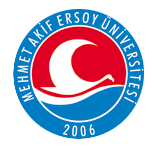 MEHMET AKİF ERSOY ÜNİVERSİTESİ2017/2018 AKADEMİK YILIERASMUS+ PROGRAMI STAJ HAREKETLİLİĞİADAY ÖĞRENCİ BAŞVURU FORMUErasmus programına katılmak isteyen engelli ya da rahatsızlık durumu bulunan yararlanıcılara aldıkları standart hibelerine ek olarak  hibe verilmektedir.Beyan edilen bilgilerin doğru olmaması durumunda başvuru iptal edilir.Formun bilgisayar ortamında doldurulması gerekmektedir.FOTOAd-SoyadÖğrenci NoÖğrenim KademesiÖn lisans    Lisans    Yüksek Lisans   DoktoraFakülte/Y.Okul/Meslek Y. Okulu/EnstitüBölüm/ProgramSınıfNot OrtalamasıE-Posta/TelefonAdresDaha Önce Erasmus+ Öğrenim ya da Staj Hareketliliğinden Faydalandınız mı? Evet ise, kaç ay? Evet         HayırHerhangi bir engel ya da rahatsızlık durumunuz var mı? Evet         HayırŞehit veya Gazi Çocuğu musunuz? Evet         HayırEklerNot Döküm Belgesi (Transkript- Bölüm Öğrenci İşlerinden Onaylı Olmalıdır)Kabul MektubuStaj Yapılacak ÜlkeTarih ve İmzaBu başvuru formu ve eklerinde beyan ettiğim bilgilerin doğruluğunu kabul ediyorum.